ИДЕНТИФИКАЦИЯ ДАННОГО ВЕЩЕСТВА ИЛИ СМЕСИ И СВЕДЕНИЯ О ПРОИЗВОДИТЕЛЕИДЕНТИФИКАЦИЯ ДАННОГО ВЕЩЕСТВА ИЛИ СМЕСИ И СВЕДЕНИЯ О ПРОИЗВОДИТЕЛЕ1.1 Идентификатор продукта:Графит скрытокристаллический1.2 Области применения:Графит скрытокристаллический предназначен для использования в литейном и металлургическом производстве и других отраслях промышленности.Данные о поставщике:- Производитель / Поставщик- Почтовый адрес - Почтовый индекс / место- Номер телефона/ факс- Адрес электронной почты компетентного лица, ответственного за ПБАкционерное общество «Красноярскграфит»г. Красноярск, ул. Прибойная, д. 19660012, Российская Федерация+7 (391) 261-90-53 / +7 (391) 269-40-44krsgrafit@yandex.ruИДЕНТИФИКАЦИЯ ОПАСНОСТИКлассификация опасности вещества или смеси2.1.1 Классификация в соответствии с Регламентом (ЕС) № 1272/2008 (CLP):STOT RE 2, Н3732.1.2 Дополнительная информация:Полный текст Hazard- и опасности-заявления ЕС: см.п.16.2.2 Элементы маркировки (CLP):Маркировка в соответствии с Регламентом (ЕС) № 1272/2008 [CLP]Пиктограммы опасности 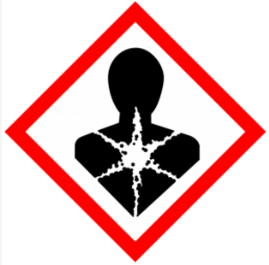 Сигнальное слово: Warning Формулировки опасности:Н373: Может поражать легкие и желудочно-кишечный тракт в результате многократного или продолжительного воздействия при ингаляцииПредупреждающие меры:- Р260: Не вдыхать газ/пары/пыль/аэрозоли Реагирование:- Р312: При плохом самочувствии обратиться за медицинской помощьюСправочная информация об опасности (EU): Непригодный2.3 Другие опасностиПродукт не содержит SVHC веществ > 0,1% в соответствии с регламентом (EС) № 1907/2006 §59 (REACH) Вещества в смеси не отвечают критериям PBT/vPvB согласно REACH, приложение XIII.СОСТАВ/ИНФОРМАЦИЯ ПО ИНГРЕДИЕНТАМ СОСТАВ/ИНФОРМАЦИЯ ПО ИНГРЕДИЕНТАМ СОСТАВ/ИНФОРМАЦИЯ ПО ИНГРЕДИЕНТАМ СОСТАВ/ИНФОРМАЦИЯ ПО ИНГРЕДИЕНТАМ СОСТАВ/ИНФОРМАЦИЯ ПО ИНГРЕДИЕНТАМ 3.1 Общая техническая характеристика продукта: СмесьДекларация об ингридиентах в соответствии с CLP (EC) № 1272/2008:3.1 Общая техническая характеристика продукта: СмесьДекларация об ингридиентах в соответствии с CLP (EC) № 1272/2008:3.1 Общая техническая характеристика продукта: СмесьДекларация об ингридиентах в соответствии с CLP (EC) № 1272/2008:3.1 Общая техническая характеристика продукта: СмесьДекларация об ингридиентах в соответствии с CLP (EC) № 1272/2008:3.1 Общая техническая характеристика продукта: СмесьДекларация об ингридиентах в соответствии с CLP (EC) № 1272/2008:CAS NoEC No%  [weight]Name (IUPAC)Classification according to Regulation (EC) No 1278/2008 (CLP).1007782-42-5231-955-395,4GraphiteSTOT RE 2Н37314808-60-7238-878-42,6Quartz (SiO2)STOT RE 2Н3737732-18-5231-791-22WaterNoПолный текст формулировок факторов риска, 71: см.п.16.Полный текст формулировок факторов риска, 71: см.п.16.Полный текст формулировок факторов риска, 71: см.п.16.Полный текст формулировок факторов риска, 71: см.п.16.Полный текст формулировок факторов риска, 71: см.п.16.МЕРЫ ПЕРВОЙ ПОМОЩИ4.1 Меры первой помощиПри вдыханииСвежий воздух, покой, тепло. При необходимости обратиться за медицинской помощью.При попадании на кожуСмыть проточной водой с мылом. При попадании в глазаСмыть большим количеством проточной воды. При необходимости обратиться за медицинской помощью.При проглатыванииОбильное питье воды. При необходимости обратиться за медицинской помощью.ПротивопоказанияОтсутствуют4.2 Наиболее важные симптомы и эффекты, как острые, так и замедленныеПри вдыханииСлучаи острого отравления для данного продукта не описаны.При попадании на кожуДлительный контакт с продуктом может вызвать припухлости, красноту, болезненность, гнойничковые заболевания, дерматиты.При попадании в глазаПри длительном контакте возможно покраснение, коньюктивит, раздражение роговицы.При проглатыванииСлучаи острого отравления для данного продукта не описаны.4.3 Указание на необходимость немедленной медицинской помощи и специальное леченияОтсутствуютМЕРЫ ПО ТУШЕНИЮ ПОЖАРА5.1 Средства пожаротушенияПодходящие средства пожаротушения: Пена, двуокись углерода, сухой порошок, распыленная водаНепригодные средства пожаротушенияОтсутствуют5.2 Особые опасности, создаваемые веществом или смесьюОпасные продукты горения:Пыль может светиться в кислородсодержащей атмосфере выше 350 ° C. Во время горения и в случае пожара образуется окись углерода / диоксид углерода.5.3 Рекомендации для пожарныхНет, при недостаточной вентиляции используйте дыхательное оборудование (против угарного газа / диоксида углерода).МЕРОПРИЯТИЯ ПО ЛИКВИДАЦИИ АВАРИЙНЫХ ВЫБРОСОВ6.1 Меры личной безопасности, защитное снаряжение и чрезвычайные меры6.1.1 Для неаварийного персонала:Избегать вдыхания пыли продукта.Защитная экипировка: При попадании пыли во время обработки используйте защитную маску (P1).Аварийные процедуры:Изолировать опасную зону. Удалить посторонних лиц. В опасную зону входить в защитных средствах. Устранить источники огня. Пострадавшим оказать первую помощь. Отправить пострадавших в медицинское учреждение.При возгорании применять огнезащитный костюм в комплекте с самоспасателем.6.1.2 Для аварийно-спасательных служб:Вынести поврежденные упаковки из опасной зоны. При просыпании оградить земляным валом, засыпать инертным материалом, собрать в сухие емкости.6.2 Меры по защите окружающей средыНе допускать попадание в дренажную систему, канализацию и поверхностные воды.6.3 Методы и материалы для локализации и очисткиМесто россыпи брать механическим образом, поместить в соответствующие контейнеры для утилизации.6.4 Ссылка на другие разделыДействовать согласно указаний раздела 5.ОБРАЩЕНИЕ И ХРАНЕНИЕ7.1 Меры предосторожности по безопасному обращениюОбщеобменная приточно-вытяжная и местная система вентиляцииПрименять средства индивидуальной защитыИзбегать пылеобразования продукта.Консультация по защите против пожара и взрыва: Графитовая пыль с размерами частиц от 4 до 40 мкм может взорваться в широком диапазоне концентраций. Минимальная энергия зажигания составляет 1 кДж для пыли. Испытываемая пыль была оценена как класс St.1. Denkevits, A. (2003)7.2 Условия для безопасного хранения с учетом любых несовместимостейПродукт, упакованный в мешки, должен храниться в закрытых складских помещениях; упакованный продукт в мягкие специализированные контейнеры хранить в соответствии с инструкцией по эксплуатации.  Срок годности продукта неограничен при условии хранения при нормальных условиях в закрытом складском помещении.Несовместимые вещества или смесиОксифториды, щелочные металлы, галогены, кислородсодержащие галогениды.7.3 Специфическое применениеОтсутствует какая-либо информация.8. СРЕДСТВА КОНТРОЛЯ ЗА ВОЗДЕЙСТВИЕМ/СРЕДСТВА ИНДИВИДУАЛЬНОЙ ЗАЩИТЫ8.1 Параметры контроляГрафит (Пыль), AGW, 10 мг / м3 (ингаляционный) и 3 мг / м3 (альвеолы)8.2 Контроль воздействия8.2.1 Соответствующие технические средства контроля:Процедура измерения пределов воздействия DIN EN 481Вещество / смесь связанных мер для предотвращения воздействия во время использования:НетСтруктурные меры по предотвращению воздействия:НетОрганизационные меры по предотвращению воздействия:НетТехнические меры по предотвращению воздействия:Общеобменная приточно-вытяжная и местная система вентиляции8.2.2 Средства индивидуальной защиты: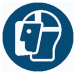 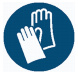 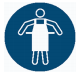 8.2.2.1 Защита глаз и лица:Защитные очки8.2.2.2 Защита кожи:Резиновые перчатки8.2.2.3 Защита органов дыхания:Пылезащитная маска (P1)8.2.2.4 Термические опасности:Нет8.2.3 Контроль экспозиции окружающей среды:Вещество / смесь связанных мер для предотвращения воздействия:Нет, если они обрабатываются в соответствии с описанием.Меры Инструкции по предотвращению воздействия:Регулярный контроль содержания пыли продукта в воздухе рабочей зоны. В помещениях для работы с продуктом должно быть предусмотрено герметичное исполнение оборудования, емкостей и присоединительных узлов.Организационные меры по предотвращению воздействия:Нет, если они обрабатываются в соответствии с описанием.Технические меры по предотвращению воздействия:Регулярная сухая уборка пыли в производственных помещениях. Максимальная механизация и автоматизация технологического процесса.9. ФИЗИЧЕСКИЕ И ХИМИЧЕСКИЕ СВОЙСТВА9.1 Информация об основных физико-химических свойствахa) Внешний видСыпучий порошок черного цветаb) ЗапахБез запахас) Порог запахаНетd) рННете) Температура плавления / замерзания 3900 °С при Р = 105 кг/см3f) Исходная точка кипения и диапазон кипения Продукт не является легковоспламеняющимся твердым веществом в смысле Регламента Европейской комиссии (ЕС) № 440/2008, метод А.10. И это не воспламеняющееся твердое вещество в смысле критериев классификации, изложенных в Регламенте (ЕС) № 1272/2008 (Правила CLP).g) Точка вспышки Продукт не является легковоспламеняющимся твердым веществом в смысле Регламента Европейской комиссии (ЕС) № 440/2008, метод А.10. И это не воспламеняющееся твердое вещество в смысле критериев классификации, изложенных в Регламенте (ЕС) № 1272/2008 (Правила CLP).h) Скорость испаренияНе применимоi) Верхний / нижний пределы воспламеняемости или взрываемостиПродукт не является легковоспламеняющимся твердым веществом в смысле Регламента Европейской комиссии (ЕС) № 440/2008, метод А.10. И это не воспламеняющееся твердое вещество в смысле критериев классификации, изложенных в Регламенте (ЕС) № 1272/2008 (Правила CLP).j) Давление паровНе применимоk) Плотность паровНе применимоl) Относительная плотностьДля вспененной графитовой порошковой партии без 2205/09 плотность при 25 ° C, измеренная методом ксилола в соответствии с DIN 51901: 2006-11, равна ρ = 2,1618 г / см3 (среднее значение двух отдельных определений)m) РастворимостьНе растворяется в органических растворителях.Не растворяется в воде.n) Коэффициент растворения: н-октанол / водаОтсутствуетo) Температура самовоспламененияПродукт не является легковоспламеняющимся твердым веществом в смысле Регламента Европейской комиссии (ЕС) № 440/2008, метод А.10. И это не воспламеняющееся твердое вещество в смысле критериев классификации, изложенных в Регламенте (ЕС) № 1272/2008 (Правила CLP).p) Температура разложенияНетr) ВязкостьНе применимо – твердое веществоs) Взрывчатые свойстваПродукт не является легковоспламеняющимся твердым веществом в смысле Регламента Европейской комиссии (ЕС) № 440/2008, метод А.10. И это не воспламеняющееся твердое вещество в смысле критериев классификации, изложенных в Регламенте (ЕС) № 1272/2008 (Правила CLP).t) Окислительные свойства Окисляется9.2. Дополнительная информацияСведения в целом по продукту отсутствует10. СТАБИЛЬНОСТЬ И РЕАКЦИОННАЯ СПОСОБНОСТЬ10.1. Реакционная способностьПродукт стабилен при нормальных условиях обращения, хранения и перевозке10.2. Химическая устойчивостьУстойчив при нормальных условиях хранения10.3. Возможность опасных реакцийОкисляется10.4. Условия, которых следует избегатьОтсутствуют10.5. Несовместимые материалыВзаимодействует с оксифторидами, щелочными металлами, галогенами, кислородсодержащими галогенидами10.6. Опасные продукты разложенияОтсутствуютТОКСИКОЛОГИЧЕСКАЯ ИНФОРМАЦИЯ11.1 Данные о токсикологическом воздействии• Острая токсичность: LD50 > 2000 мг/кг, в/ж, крысыLD50 > 2000 мг/кг, инг, крысы, 4 чLC не достигается• Коррозия / раздражение кожи: Исходя из результатов исследования In vivo расширенный графитный порошок должен классифицироваться не как раздражающий, а как коррозионный в соответствии с положениями, изложенными в правиле (ЕС) № 1272/2008.• Серьезное повреждение / раздражение глаз: Исходя из результатов исследования In vivo расширенный графитный порошок должен классифицироваться не как раздражающий, а как коррозионный в соответствии с положениями, изложенными в правиле (ЕС) № 1272/2008.• Сенсибилизация Графитовый порошок не является сенсибилизатором кожи согласно Регламенту (ЕС) 1272/2008.• Мутагенность зародышевых клетокin vitro: Расширившийся графитовый порошок не вызывал мутагенного эффекта (индукцию мутации гена) в этом анализе бактериальной обратной мутации в условиях теста и с используемыми бактериальными штаммами.in vivo: Нет• КанцерогенностьНе обладает канцерогенными свойствами• Репродуктивная токсичностьNOAEL (для исследования родительского, репродуктивного и развивающего) определяли как высокий (предельный) уровень дозы 11 500 мг / кг пищи• Резюме оценки свойств CMRПродукт не обладает канцерогенными и мутагенными свойствами.• STOT-однократном воздействииНе обладает опасными свойствами при однократном воздействии• STOT-многократное воздействиеМожет поражать легкие в результате многократного или продолжительного воздействия при ингаляции• Опасность аспирацииNOAEL 8 мг/м3 на основе гистопатологического исследования дыхательных путей. Графитовый порошок показал эффекты, которые следует ожидать для плохо растворимой пыли с низкой токсичностью.ИНФОРМАЦИЯ О ВОЗДЕЙСТВИИ НА ОКРУЖАЮЩУЮ СРЕДУ12.1 ТоксичностьОстрая (краткосрочная) токсичность:Рыба:LC50 > 100 мг / л рыбы, 96 чРакообразные:NOEC ≥ 100 мг/л, Daphnia magna, 48 чВодоросли / водные растения:NOEC ≥ 100 мг / л Pseudokirchneriella subcapitata, 72 чДругие организмы:EC20 > 1 012,5 мг/л Активированный ил преимущественно бытовых сточных вод, 3 чХронический (долгосрочные) токсичность:Рыба:Нет данныхРакообразные:Нет данныхВодоросли / водные растения:Нет данныхДругие организмы:Нет данных12.2 Стойкость и склонность к деградацииАбиотическая Деградация:Нет данныхФизически и фотохимический устранение:Нет данныхБиодеградация:Нет данных12.3 Потенциал биоаккумуляцииКоэффициент распределения н-октанол / вода (Log Kow):Коэффициент бионакопления (BCF):12.4 Мобильность в почвеИзвестный или предсказали распределение в окружающую среду:Нет данныхПоверхностное натяжение:Нет данныхАдсорбция / десорбция:Нет данных12.5 Результаты PBT и оценки vPvB Вещество не является PBT / vPvB12.6 Другие побочные эффектыИнформация отсутствует12.7 Дополнительная информацияИнформация отсутствуетУДАЛЕНИЕ ОТХОДОВ13.1 Методы обработки отходов Меры безопасности при обращении с отходами аналогичны мерам, применяемым при обращении с готовой продукцией. При утилизации отходов проконсультироваться у региональных экспертов в области утилизации отходов.Не допускать попадания в канализацию.Утилизация в соответствии с директивой ЕС 91/692 / EEC. 13.2 Соответствующие положения, касающиеся отходовРаспределение кодовых номеров/маркировки отходов выполнять в соответствии с EAKV для индустрии и промышленных процессов.13.3 ЗамечанияОтходы должны быть разделены на категории, которые могут быть обработаны отдельно местными или национальными сооружениями по управлению отходами. Просьба рассмотреть соответствующие национальные или региональные положения.ТРАНСПОРТНАЯ ИНФОРМАЦИЯТРАНСПОРТНАЯ ИНФОРМАЦИЯ14.1 Номер ООН14.2 Отгрузочное наименование ООН14.3 Класс(ы) опасности при транспортировке14.4 Группа упаковки 14.5 Экологические опасности 14.6 Специальные меры предосторожности для пользователя14.7 Транспортировка емкостей в соответствии с Приложением II из MARPOL 73/78 и Кодексом МПОГ14.8 Информация по каждому из Типовых Регламентов ООН• Перевозка опасных грузов автомобильным, железнодорожным и внутренним водным транспортом (ДОПОГ/МПОГ/ВОПОГ)Не подлежит регламентам транспортировки опасных грузовНе имеет отношенияНе имеет отношенияНе имеет отношенияОтсутствует (не опасные для окружающей среды в соотв. с техническими регламентами)Нет дополнительной информации.Не имеет отношенияНе подлежит ДОПОГ, МПОГ и ВОПОГ.15. ПРИМЕНЯЕМОЕ ЗАКОНОДАТЕЛЬСТВО15.1 Нормы безопасности, защиты здоровья и окружающей среды/ особые правовые нормы для вещества или смесиCоответствующие положения Европейского союза (ЕС)• Регламент 649/2012/ЕС о экспорте и импорте опасных химических веществ (PIC)Не перечислен.• Regulation 1005/2009/EC on substances that deplete the ozone layer (ODS)Не перечислен.• Регламент 850/2004/EC о стойких органических загрязнителях (СОЗ)Не перечислен.• Ограничения в соответствии с REACH, Приложении XVIIНе перечислен.• Список веществ, подлежащих санкционированию (REACH, Приложение XIV)Не перечислен.Директива 2011/65/ЕС об ограничении использования некоторых опасных веществ в электрическом и электронном оборудовании (RoHS) - Приложения IIНе перечислен.Регламент 166/2006/ЕС о создании Европейских регистрах выбросов и переноса загрязнителей (РВПЗ)Не перечислен.Директива 2000/60/EС, устанавливающая рамки для действий Сообщества в области водной политики (РВД)Не перечислен.Национальные регламентыВещество включено в следующие национальные регламенты:- EINECS/ELINCS/NLP (Европа).15.2 Оценка безопасности вещества Нет данных.ДОПОЛНИТЕЛЬНАЯ ИНФОРМАЦИЯ:Н373: Может поражать легкие в результате многократного или продолжительного воздействия при ингаляцииР260: Не вдыхать газ/пары/пыль/аэрозолиР312: При плохом самочувствии обратиться за медицинской помощьюAcronyms:CLP - Регламент (EC) № 1272/2008 о классификации, маркировке и упаковке веществ и смесейEINECS - Европейский реестр существующих коммерческих химических веществELINCS - Европейский перечень выявляемых химических веществMARPOL - Международная конвенция по предотвращению загрязнения с судов (abbr. of «Marine Pollutant»)REACH - Регистрация, оценка, разрешение и ограничение химических веществIUPAC - International Union for Pure Applied ChemistryvPvB – Very Persistent and Very Bioaccumulative.PBT – Persistent, Bioaccumulative and Toxic substance.LC50 – Lethal Concentration to 50 % of a test population.EC20 - Effective concentration of 20%DL50 – Lethal Dose to 50% of a test population (Median Lethal Dose).NOEC: No Observed Effect ConcentrationSTOT – Specific Target Organ ToxicityCAS – Chemical Abstracts Service number.EC – European Community.ВОПОГ - Accord européen relatif au transport international des marchandises dangereuses par voies de navigation intérieures  ДОПОГ - Accord européen relatif au transport international des marchandises dangereuses par route МПОГ - Règlement concernant le transport International ferroviaire des marchandises Dangereuses СГС - Согласованная на глобальном уровне системы классификации и маркировки химических веществ, разработанный Организацией Объединенных НацийОсновные литературные ссылки и источники данных- Регламент (EC) № 1907/2006 (REACH), с поправками, внесенными 453/2010/ЕС- Регламент (EC) № 1272/2008 (CLP, ЕС СГС)- ГОСТ Р 52729-2007 Графит скрытокристаллический. Общие технические условияОтречение:Информация в этом паспорте безопасности относится только к указанной продукции в составляемой форме и не обязательно действительна в случае, если этот материал используется в комбинации с другими материалами или в процессах, непредусмотренных в инструкциях по применению. По убеждению поставщика эта информация является точной и достоверной на день оформления этого паспорта безопасности. Ответственность потребителя заключается в определении соответствия использования продукции в различных обстоятельствах. Данные из паспорта безопасности не являются доказательством качества продукции, а только рекомендацией для организации безопасного использования продукции. В случае несоблюдения мер предосторожности, описанных в паспорте безопасности, или неправильного использования изделия, мы не отвечаем за последствия.